MATHS INSTRUCTIONS WEEK 1 and 2 TOPIC: MULTIPLICATION (calculation skills)         MULTIPLICATION (problem-solving and reasoning)****Please check which group you are in as the level of work will be more comfortable for you and will challenge you at the right pace:L.O: By the end of this week I (you) will be able to independently use these skills to solve problems in ‘real’ context, and use reasoning skills to explain development of ideas. ---------------------------------------------------------------------------------Move on to ORANGE            Move on to decimals x 0.6 ASAP      Do Orange Group onwards… when confident                 then try the first 3 RED Group q’s     Move on to x 0.06 decimals All groups attempt the challenges listed prior to Red Group work*Day 1, 2MAIN ACTIVITY:Partition simple multiplication sentences:  16 x 5  …. 16 x 0.05 :Complete the questions below:16 x 5 = …….10 x 5 = 50   +     6 x 5 = 30         so  50   +30    80-------------------------------------13 x 4 = …….10 x 4 = 40   +     3 x 4 = 12     so 40  + 12   52Practise above method with:  13 x 4       16 x 5     18 x 6     14 x 11      17 x 4       16 x 6       19 x 8     13 x 7      17 x 7      15 x 8       24 x 5      26 x 8     24 x 9     28 x 4     26 x 6       130 x 5     142 x 6     187 x 8    166 x 9    238 x 7Check answers TWICE and then with a calculator. If you are getting some wrong you may need to practise your x by TEN skills and/or your certain times tables skills. 16 x 0.5 = ……. 10 x 0.5 = 5.0   +      6 x 0.5 = 3.0  so 5.0  + 3.0   8.016 x 0.05 = …..10 x 0.05 = 0.5  +     6 x 0.05 = 0.3 so 0.5  + 0.3   0.8If you are confident with integers questions at the start – then move in to the decimals below:   18 x 0.4       17 x 0.5      16 x 0.7      16 x 0.6       14 x 0.9      15 x 0.8   24 x 0.5      23 x 0.6      27 x 0.6   32 x 0.7      33 x 0.8       45 x 0.9   137 x 0.6     169 x 0.9      205 x 11 -----------------------------------------------------------------------                 15 x 0.04       17 x 0.05      18 x 0.07      14 x 0.06       16 x 0.09      15 x 0.08   24 x 0.05      23 x 0.06      27 x 0.06                 37 x 0.09      46 x 0.08      56 x 0.12                 47 x 0.12      105 x 0.07      248 x 0.12                 1356 x 0.6     1540 x 0.5      8706 x 0.07--------------------------------------------------------------------------------Day 3MAIN ACTIVITY:Complete ESTIMATING SKILLS to check your answers – USE THE INTEGER QUESTIONS ABOVE i.e: 13 x 9    189 x 8*13 x 9 = try             *13 x 9 = try          Try method below..12 x 10 = 120            10 x 9 = 90 + 3 x9                           90m + 30 = 120                         Move on to the RED                         Group method asap.13 x 9 = in 3 seconds estimate that 13 x 10 (as the 9 can be rounded to 10..you can also carefully adjust to taking roughly 10 away from the answer as you round UP to ‘10’!) = Roughly 120 check your final answer is it near to this amount? If it is 160…then you will need to re-calculate. Check estimation for 13 x 0.9   Round 0.9 to 1.0 (1 whole) so 13 x 1.0 = 13.0 (also take …amount off the answer to adjust*) If you got an answer around 12.0 this would be good.EXTENSION: how close to your estimate did you get? Can you become so good at this that you are only up to 5 ones away from the actual answer (or 0.5 away*) Estimating is a real skill and will help to check your workings are going well. A skill you can use forever** --------------------------------------------------------------------------Day 4 & 5MAIN ACTIVITY:     Visualise multiples of decimalsVisualise decimals when you multiply them:Watch the video to see how you SHOW and CALCULATE 0.17 x 4    OR   4 x 0.17https://www.youtube.com/watch?v=RFWMbIHBqL0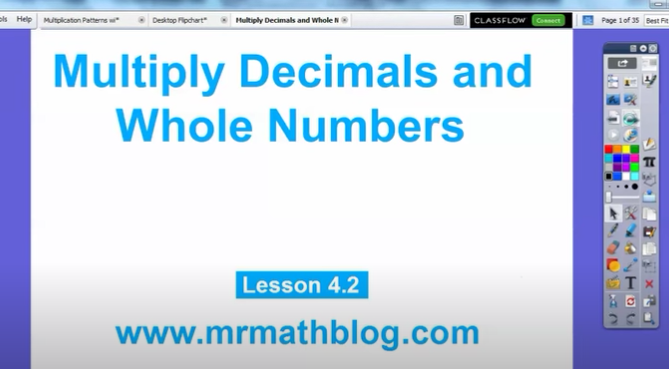 The video will introduce 0.17 x 4 within a real–life problem. Please just note how many hundredths squares the person is colouring in.Remember: 0.17 is:    0 Tens and 1 tenth and 7 hundredthsOR   RED GROUP:    0 Tens and 10 hundredths + 7 hundredthsReplay the video and work through the questions and answers with the teacher using the STEP 2 HUNDRED Grid sheets.Continue to complete the following questions on the hundred square grid sheets.0.13 x 4         0.13 x 8         0.15 x 4        0.15 x 6  0.17 x 6         0.16 x 3         0.18 x 6        0.19 x 50.23 x 3        0.25 x 4         0.26 x 7       0.34 x 12**** USE AS MANY HUNDREDTHS GRIDS AS YOU NEED – Remember each of them represent ONE WHOLE*******EXTENSION: 0.57 x 5       0.64 x 5         0.66 x 9        0.77 x 80.63 x 4       0.75 x 7         0.88 x 11        0.09 x 61.38 x 4        1.75 x 8         1.99 x 6         0.07 x 72.64 x 6        2.84 x 7         3.07 x 5       0.05 x 96.03 x 9        8.00 x 8        0.50 x 3       0.06 x 11 --------------------------------------------------------------------------------Day 5:   Visualising decimal multiplication – using BAR MODELS:Continue yesterday’s work using the hundredths grids. Then, move on to the activity below:BAR MODELS:Q1.  What will the answer be if it was 5 x 0.2? = (1 whole) = 1.0 1.0 = one whole5 x 0.2 = 1.0What will the answer be if 9 x 0.2?Q2.  9 x 0.2 = 1.8  (one whole and 0.8)1.0 = one whole8/10  or  0.8 of one wholeCOMPLETE:Q3.  8 x 0.2 = 1. ……. (one whole and ……………….)1.0 = one wholeQ4.  12 x 0.2 = 1. ……. (one whole and ……………….)Q5.  16 x 0.2 = ………….. ( ………………………………..)…what’s wrong here?Q6.  23 x 0.2 = ………….. ( ………………………………..)EXTENSION: Can you use prior knowledge to help 10 x 0.2 = 1.0Can you write the answer quickly now?Q6.  35 x 0.2 = ………….. ( ………………………………..)Q7.  11 x 0.2 = ………….. ( ………………………………..)Q6.  46 x 0.2 = ………….. ( ………………………………..)EXTENSION:Q7.  What will the answer be if it was 5 x 0.02? =  5 x 0.02 = 0.1Can you draw this knowing that the 2 is value 2 hundredths------------------------------------------------------------------------------RED group move on to decimal multiplication- visualised:i.e: instead of 2 x 0.4 (2 x 4 tenths on a hundred grid) = 0.8  (8 tenths on a hundred grid)………..…….we move on to 0.2 x 0.4  (1 D.P x 1 D.P decimals)WATCH VIDEO:   https://www.youtube.com/watch?v=HGRQL_Z6o7c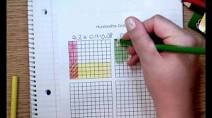 Use STEP 2 HUNDRED Square sheet to complete video questions.Continue to use the grids to answer 1 decimal place x 1 decimal place questions:0.2 x 0.30.2 x 0.60.2 x 0.5   0.2 x 0.8       continued….0.3 x 0.30.3 x 0.50.3 x 0.70.3 x 0.60.7 x 0.70.7 x 0.90.8 x 0.50.8 x 0.8---------------------------------------------------------------------------------WELL DONE EVERYONE*****NOTE: PLEASE E-MAIL YOUR BEST WORK FOR POINTS. *I will, at some point, be looking into awarding prizes for those children that have gained 10 points for super work.0.20.20.20.20.20.20.20.20.20.20.20.20.20.20.20.20.20.20.20.20.20.20.20.20.20.20.20.20.20.20.20.20.20.20.2